Authentic Assessment Planning WorksheetCourse Title: Program:	Semester / Year: 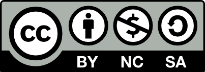 "Rethinking Assessment Strategies for Online Learning: Authentic Assessment Planning Worksheet", is licensed by the Seneca Teaching and Learning Centre under CC BY NC SA. Assessment InfoAssessment InfoTitle:Weight:Time allotted:DesignDesignLearning Outcome(s) measured by this assessment.Describe the real-world scenario or context.Define the problem or task.What do students need to do? Bloom’s Level(s):Format(s) of the finished product or solution.What are the opportunities for multiple means of expression?How will the assessment provide:Student choice?Opportunities for teamwork/collaboration?Opportunities to refine work?Describe the scaffolding strategy.EvaluationEvaluationEvaluation breakdown.What is the weight of each deliverable?Mode(s) of evaluation.Select all that apply. Rubric Checklist Rating Scale Self / Peer assessmentList the evaluation criteria.FeedbackFeedbackDescribe how and when students will receive feedback on their progress towards completing the task.Describe how and when students will reflect on their own performance.Instructions to StudentsInstructions to StudentsDetailed assignment instructionsInclude information on:assignment relevance and goalsthe taskdeliverablestimelinesevaluation criteriaacademic integrityLink to an example of a strong submission.